Zrenjanin,  13.01.2016.     								           Del. broj:   13 – 55O B A V E Š T E N J E            Opšta bolnica «Đorđe Joanović» Zrenjanin, kao naručilac u otvorenom postupku JN 34/2015 –MATERIJAL ZA HEMODIJALIZU po partijama, obaveštava potencijalne ponuđače da je izvršena izmena konkursne dokumentacije i to:A) U delu III – USLOVI ZA UČEŠĆE U POSTUPKU JAVNE NABAVKE IZ ČL. 75. I 76. ZAKONA I UPUTSTVO KAKO SE DOKAZUJE ISPUNjENOST TIH USLOVA, USLOVI ZA UČEŠĆE U POSTUPKU JAVNE NABAVKE IZ ČL. 75. I 76. ZAKONAkoji se odnosi na podtačku 1.2. – dodatni uslovi za učešće u postupku javne nabavke, redni broj 6 – menja se i sada glasi:„6) Za partiju br. 19  je potrebno ponuditi dobro koje je registrovano kod Agencije za lekove i medicinska sredstva RS kao medicinsko sredstvo.“            B) U delu III – USLOVI ZA UČEŠĆE U POSTUPKU JAVNE NABAVKE IZ ČL. 75. I 76. ZAKONA I UPUTSTVO KAKO SE DOKAZUJE ISPUNjENOST TIH USLOVA, UPUTSTVO KAKO SE DOKAZUJE ISPUNjENOST USLOVAkoji se odnosi na ispunjenost dodatnih uslova, redni broj 6 – menja se i sada glasi:6) Priložiti kopiju rešenja od ALIMS kao dokaz da je dobro registrovano kao medicinsko sredstvo. 	                                        Komisija za JN 34/2015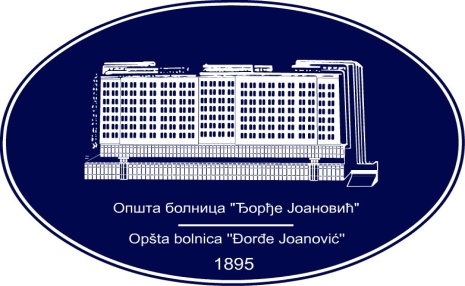 REPUBLIKA SRBIJA - AP VOJVODINAOPŠTA BOLNICA “Đorđe Joanović”Zrenjanin, ul. Dr Vase Savića br. 5Tel: (023) 536-930; centrala 513-200; lokal 3204Fax: (023) 564-104PIB 105539565    matični broj: 08887535Žiro račun kod Uprave za javna plaćanja 840-17661-10E-mail: bolnicazr@ptt.rs        www.bolnica.org.rs